                           Казанский филиал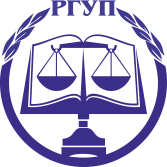 Федерального государственного бюджетного образовательного учреждения высшего образования«Российский государственный университет правосудия»Приглашаем Вас принять участие в работе Регионального круглого стола на тему: «Уголовная ответственность за преступления в сфере предпринимательской деятельности: проблемы криминализации и декриминализации», который состоится 11 мая 2018 года. Организаторами Регионального круглого стола являются Татарстанское региональное отделение Российского  объединения судей и Казанский филиал ФГБОУВО «Российский государственный университет правосудия». К участию в работе  Регионального круглого стола приглашаются представители образовательных учреждений и организаций, ученые, представители законодательных, судебных, исполнительных органов государственной власти, местных органов самоуправления, надзорных органов, практикующие юристы, а также все заинтересованные лица.На Региональном круглом столе предлагается рассмотреть следующие вопросы:1. Система преступлений в сфере предпринимательской деятельности.2. Процессы криминализации и декриминализации преступлений в сфере предпринимательской деятельности в последние десятилетия действия УК РФ.3.Актуальные проблемы декриминализации преступлений в сфере предпринимательской деятельности на современном этапе.4. Регулирование предпринимательской деятельности в уголовном законодательстве зарубежных государств.5.Судебная практика по делам о преступлениях в сфере предпринимательской деятельности.6. Освобождение от уголовной ответственности за преступления в сфере предпринимательской деятельности.Для участия в Региональном круглом столе просим Вас в срок до 7 мая 2018 года: выслать по электронному адресу cafedra_up215@mail.ru, подтверждение об участии и возможную тему доклада (выступления) с указанием ФИО полностью, места работы, должности.Дата и время проведения Регионального круглого стола: 11 мая 2018 года 13.00-15.00.Регламент работы Регионального круглого стола:12.45- 13.00 – регистрация участников;13.00-14.50 – заседание Регионального круглого стола;14.50-15.00 – подведение итогов Регионального круглого стола;Регламент выступлений: доклад (сообщение) 8 минут.Место проведения: 420088, г.Казань, ул.2-ая Азинская, д.7а, Казанский филиал ФГБОУВО «Российский государственный университет правосудия», ауд. 321.Контакты: зав.кафедрой уголовно-правовых дисциплин Сундурова Оксана Федоровна, эл.адрес: cafedra_up215@mail.ru, тел./факс (843) 202-26-30.Директор Казанского филиала ФГБОУВО«Российский государственный университет правосудия»			      Р.А. ШарифуллинРегиональный круглый стол:  «Уголовная ответственность за преступления в сфере предпринимательской деятельности: проблемы криминализации и декриминализации»,11 мая 2018 г.ЗАЯВКА НА УЧАСТИЕФамилияИмяОтчествоМесто работыДолжностьУченая степеньУченое званиеЭлектронная почтаКонтактный телефон/факсФорма участия* с докладом                              без докладаНазвание доклада:____________________________________________________________________________________________________________Примечания: